МІНІСТЕРСТВО ОСВІТИ І НАУКИ УКРАЇНИЛьвівський національний університет імені Івана ФранкаФакультет міжнародних відносинКафедра міжнародних економічних відносин                                                                                      ЗатвердженоНа засіданні кафедри міжнародних економічних відносинфакультету міжнародних відносинЛьвівського національного університету імені Івана Франка(протокол № 12 від 12.06. 2023 р.)Завідувач кафедри проф. Грабинський І. М. 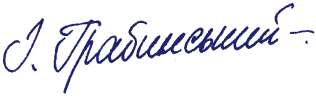                                           Силабус длякваліфікаційної магістерської роботи,що виконується в межах ОП «Міжнародний менеджмент»другого (освітньо-наукового) рівня вищої освіти для здобувачів з спеціальності292 Міжнародні економічні відносиниЛьвів 2023р.Силабус Кваліфікаційна магістерська робота 2023-2024 навчальний рікСтруктура курсу3 семестрСхема підготовки і захисту кваліфікаційної магістерської роботиД.е.н., доцент,професор кафедри міжнародних економічних відносинфакультету міжнародних відносинЛьвівського національного університету імені Івана Франка                                                                                                                                         Українець Л.А.Назва курсуКваліфікаційна магістерська роботаАдреса викладання курсум. Львів, вул. Січових Стрільців, 19, кафедра міжнародних економічних відносин, кім. 305Факультет та кафедра, за якою закріплена дисциплінаФакультет міжнародних відносин, кафедра міжнародних економічних відносинГалузь знань, шифр та назва спеціальності29 «Міжнародні відносини»; 292 «Міжнародні економічні відносини»Викладач (-і)Грабинський Ігор Михайлович	д.е.н., професор, завідувач кафедри міжнародних економічних відносинПисаренко Світлана Марківна	д.г.н., професор кафедри міжнародних економічних відносинУкраїнець Лілія Анатоліївна	д.е.н., професор кафедри міжнародних економічних відносинШамборовський Григорій Олегович, д.е.н., професор кафедри міжнародних економічних відносинҐерлах Ірина Василівна, к.е.н., доцент кафедри міжнародних економічних відносинГорін Наталія Вікторівна	к.е.н., доцент кафедри міжнародних економічних відносинМоскалик Роман Ярославович	к.е.н., доцент кафедри міжнародних економічних відносинОгінок Соломія Василівна	к.е.н., доцент кафедри міжнародних економічних відносинПехник Андрій Володимирович	к.е.н., доцент кафедри міжнародних економічних відносинПриходько Ірина Валеріївна	к.е.н., доцент кафедри міжнародних економічних відносин Федунь Юрій Богударович к.е.н., доцент кафедри міжнародних економічних відносинКонтактна інформація викладача (-ів)ел. пошта: ihor.hrabynskyi@lnu.edu.uasvitlana.pysarenko@lnu.edu.ualiliya.ukrayinets@lnu.edu.uahryhoriy.shamborovskyy@lnu.edu.uairyna.yeleyko@lnu.edu.uanataliya.horin@lnu.edu.uaroman.moskalyk@lnu.edu.uasolomiya.ohinok@lnu.edu.uaandriy.pekhnyk@lnu.edu.uairyna.prykhodko@lnu.edu.uayuriy.fedun@lnu.edu.uaтел. (032)239-47-81Консультації по курсу відбуваютьсяЧетвер 15.00 – 16.30 (кафедра міжнародних економічних відносин, вул. Січових Стрільців, 19)Сторінка дисципліниІнформація про курсКваліфікаційна магістерська робота це форма атестації, що передбачається на завершальному етапі здобуття другого (магістерського) рівня вищої освіти  для студентів денної форми навчання ОП Міжнародний менеджмент спеціальності «Міжнародні економічні відносини» Львівського національного університету імені Івана Франка, яка виконується в третьому семестрі в обсязі 6 кредитів (за Європейською Кредитно-Трансферною системою ECTS)Коротка анотація курсуКваліфікаційна мігістерська робота – це форма атестації, що передбачається на завершальному етапі здобуття другого (магістерського) рівня вищої освіти для встановлення відповідності набутих здобувачами результатів навчання (компетентностей) вимогам стандартів вищої освіти та Національної рамки кваліфікацій. Виконання і захист кваліфікаційної роботи здобувачів вищої освіти другого (магістерського) рівня є завершальним етапом навчання й одним з основних видів атестації в ЛНУ імені Івана Франка, метою якої є встановлення відповідності засвоєних здобувачами вищої освіти рівня та обсягу знань, умінь, інших компетентностей вимогам стандартів вищої освіти та освітньо-професійних програм. Випускна кваліфікаційна робота здобувачів вищої освіти другого (магістерського) рівня – це самостійне та завершене наукове дослідження, у якому формулюються й обґрунтовуються наукові положення з елементами новітніх знань (наукової новизни), що характеризують внутрішню єдність одержаних результатів, зроблених висновків і розроблених рекомендацій, які висуваються до практичного впровадження та публічного захисту і свідчать про можливість виконувати конкретні науково-теоретичні та прикладні завдання з врахуванням специфіки різних галузей науки та сфер професійної діяльності за профілем підготовки здобувача освітнього ступеня «магістр».Мета та цілі курсуМетою виконання випускної кваліфікаційної роботи здобувачів вищої освіти другого (магістерського) рівня є систематизація, узагальнення, закріплення та розширення теоретичних знань, їхнє ефективне застосування для виконання науково-прикладного завдання шляхом поглибленого опанування обраної теми та методів самостійного дослідження, демонстрації вмінь логічно-послідовного викладу дослідницького матеріалу, а також навичок практичного застосування теоретичних знань для виконання завдань відповідно до вимог освітньої програми «Міжнародний менеджмент»Література для вивчення дисципліниБазова: 1. Ігор Грабинський. Бакалаврські та маґістерські роботи. Методичні рекомендації до написання та основні вимоги до оформлення курсових, бакалаврських, дипломних та маґістерських робіт. – Вид 4-те., доп. - Львів: ЛНУ ім. Івана Франка, 2008. – 44 с. 2. Гуторов О. І. Методологія та організація наукових досліджень : навчальний посібник.Харків: ХНАУ, 2017. 272 с.3. ДСТУ 8302:2015. Інформація та документація. Бібліографічне посилання. Загальніположення та правила складання. Київ, 2016. 17 с.Допоміжна: 1. Основи наукового мовлення: навч.-метод. посіб. / уклад. : О. А. Бобер, С. А. Бронікова, Т.Д. Єгорова та ін.; за ред. І. М. Плотницької, Р. І. Ленди. К. : НАДУ, 2012. 48 с.2. Bailey, S. Academic writing: a handbook for international students. 3rd ed. London, New-York :Routledge, 2011. 314 p.3. Tonette S Rocco; Timothy Gary Hatcher. The Handbook of scholarly writing and publishing.SanFrancisco, CA : Jossey-Bass, 2011.Інформаційні ресурси: 1. Оформлення списку джерел - https://intrel.lnu.edu.ua/wp-content/uploads/2014/11/Pryklady-oformlennia-bibliohrafichnoho-opysu-u-spysku-vykorystanykh-dzherel.docx/ Тривалість курсу1 семестрОбсяг курсу 180 годин самостійної роботиОчікувані результатиЗагальні компетентності•	Здатність спілкуватися іноземною мовою.•	Здатність вчитися і оволодівати сучасними знаннями•	Здатність до пошуку, оброблення та аналізу інформації з різних джерел•	Здатність проведення досліджень на відповідному рівніСпеціальні (фахові) компетентності• •	Здатність розробляти та аналізувати моделі розвитку національних економік і визначати їхню роль у сучасній світогосподарській системі.•	Здатність визначати й оцінювати прояви економічного глобалізму, виклики та дисбаланси глобального розвитку та їх вплив на міжнародні економічні відносини•	Здатність оцінювати масштаби діяльності глобальних фірм та їхні позиції на світових ринках.•	Здатність застосовувати кумулятивні знання, науково-технологічні досягнення, інформаційні технології для осягнення сутності феномену нової економіки, виявлення закономірностей та тенденцій новітнього розвитку світового господарства.•	Здатність застосовувати принципи соціальної відповідальності в діяльності суб’єктів міжнародних економічних відносин і аналізі їхнього впливу на економічний розвиток країн.•	Здатність аналізувати й оцінювати геоекономічні стратегії країн з позиції національних економічних інтересів.•	Здатність прогнозувати тенденції розвитку міжнародних ринків з урахуванням кон’юнктурних змін.•	Здатність до самонавчання, підтримки належного рівня знань, готовність до опанування знань нового рівня, підвищення своєї фаховості та рівня кваліфікації•	Здатність до організації і планування міжнародної економічної діяльності•	Здатність здійснювати переклад з іноземних мов на професійному та соціальному рівнях, включаючи усну та письмову комунікацію.Програмні результати навчання•	Мати необхідні для професійної діяльності знання та навички з ділових комунікацій у сфері міжнародних економічних відносин, а також ефективно спілкуватися на професійному та соціальному рівнях, включаючи усну та письмову комунікацію іноземною мовою/іноземними мовами. •	Креативно мислити, проявляти гнучкість у прийнятті рішень на основі логічних аргументів та перевірених фактів в умовах обмеженого часу і ресурсів на засадах використання різних діагностичних методологій провідних міжнародних організацій •	Систематизувати, синтезувати й упорядковувати отриману інформацію, ідентифікувати проблеми, формулювати висновки і розробляти рекомендації, використовуючи ефективні підходи та технології, спеціалізоване програмне забезпечення з метою розв’язання складних задач практичних проблем з урахуванням крос-культурних особливостей суб’єктів міжнародних економічних відносин. •	Оцінювати ступінь складності завдань при плануванні діяльності та опрацюванні її результатів. •	Досліджувати й аналізувати моделі розвитку національних економік та обґрунтовувати заходи досягнення їх стратегічних цілей в умовах трансформації світогосподарських відносин. •	Розробляти та досліджувати адаптивні моделі вирівнювання дисбалансів та нівелювання загроз глобального розвитку, пропонувати варіанти вирішення проблем за результатами дослідження. •	Здійснювати моніторинг, аналіз, оцінку діяльності глобальних фірм (корпорацій, стратегічних альянсів, консорціумів, синдикатів, трастів тощо) з метою ідентифікації їхніх конкурентних позицій та переваг на світових ринках. •	Розуміти закономірності та тенденції розвитку світового господарства і феномену нової економіки з урахуванням процесів інтелектуалізації, інформатизації та науково-технологічного обміну. •	Визначати геоекономічні стратегії країн та їхні регіональні економічні пріоритети з урахуванням національних економічних інтересів і безпекової компоненти міжнародних економічних відносин у контексті глобальних проблем людства й асиметричності розподілу світових ресурсів. •	Ідентифікувати зміни кон’юнктури ринків під дією невизначених факторів, здійснювати їх компаративний аналіз, критично оцінювати наслідки продукованих ідей та прийнятих рішень з метою прогнозування тенденції розвитку глобальних ринків. •	Презентувати результати власних досліджень шляхом підготовки наукових публікацій і апробацій на наукових заходах. •	Здійснювати усний та письмовий переклад з іноземної мови/іноземних мов на професійному та соціальному рівняхКлючові словаМагістерська робота, кваліфікаційна роботаФормат курсуОчнийТемиДив. Схему курсуПідсумковий контроль, формаЗахист на відкритому засідання екзаменаційної комісії – 3 семестрПререквізитиКурсова роботаНауковий семінарКорпоративна стратегіяВиробнича (переддипломна) практикаГлобальне підприємництвоКрос-культурний менеджментПроектний менеджмент в МОНавчальні методи та техніки, які будуть використовуватись під час викладання курсуКонсультації з науковим керівником  та керівником з кафедри іноземних мов,Самостійна роботаНаукове дослідженняНа захисті: презентаціяНеобхідне обладнанняМультимедійний проектор, 2019р., ноутбук  Asus– 2019р., настінна дошкаSmartbox 600, проекційний екран;   intel ® Pentium Impression, CPU IntelCore I3 (14 шт.), операційні системи: Windows 10.Критерії оцінювання (окремо для кожного виду навчальної діяльності)Екзаменаційна комісія під час закритого засідання оцінює кожну кваліфікаційну роботу. Оцінювання рівня якості підготовки здобувача та здобутої ним вищої освіти здійснюють члени екзаменаційної комісії на основі принципів об’єктивності, індивідуальності, комплексності, етичності, диференційованого та компетентнісного підходу, за критеріями оцінювання набутих загальних і професійних компетентностей і шкалою оцінювання, застосовуючи форми і методи діагностики. Об'єктом оцінювання є сукупність знань, умінь і навичок, набутих компетентностей, відтворених у процесі виконання й захисту кваліфікаційної роботи.У процесі визначення оцінки враховується ряд важливих показників якості магістерської роботи: актуальність обраної теми; чіткість формулювання мети та завдань дослідження; структура і логіка побудови змісту дипломної роботи; наукова новизна та практична значущість роботи; якість і глибина теоретичного, методологічного та практичного аналізу проблематики дослідження; наявність критичного огляду літературних джерел та наукової полеміки; актуальність і обґрунтованість запропонованих рішень; дотримання вимог щодо оформлення роботи; наявність та інформаційна змістовність ілюстративних матеріалів для захисту роботи; змістовність повідомлення про основні результати дослідження; правильність та чіткість відповідей на запитання членів ЕК; зауваження і пропозиції, що містяться у зовнішній рецензії та у відгуку наукового керівника; наявність публікацій та їх якісний рівень. Кваліфікаційна робота з ознаками плагіату за рішенням екзаменаційної комісії не розглядається, виставляється незадовільна оцінка. Оцінюючи кваліфікаційну роботу, екзаменаційна комісія враховує наукову новизну, практичну значущість, відповідність оформлення встановленим вимогам, уміння представити сформульовані положення та висновки на засіданні ЕК
Академічна доброчесність: Очікується, що роботи студентів будуть їх оригінальними дослідженнями чи міркуваннями. Відсутність посилань на використані джерела, фабрикування джерел, списування, втручання в роботу інших студентів становлять, але не обмежують, приклади можливої академічної недоброчесності.	Виявлення ознак академічної недоброчесності в письмовій роботі студента є підставою для її незарахуванння викладачем, незалежно від масштабів плагіату чи обману. Література. Уся література, яку студенти не зможуть знайти самостійно, буде надана викладачем виключно в освітніх цілях без права її передачі третім особам. Студенти заохочуються до використання також й іншої літератури та джерел, яких немає серед рекомендованих.Політика виставлення балів. Рішення щодо підсумкової оцінки приймається більшістю голосів членів ЕК за результатами публічного захисту з урахуванням висновків наукового керівника, керівника з кафедри іноземних мов та рецензента. Якщо підсумкова оцінка захисту кваліфікаційної роботи є меншою 51 бала виставляється оцінка «незадовільно». Оцінка керівників кваліфікаційної роботи виставляється у його відгуку. Оцінка рецензента – у письмовій рецензії на роботу. У випадках, коли захист кваліфікаційної роботи визнано незадовільним, ЕК вирішує, чи може студент подати повторно ту ж роботу після доопрацювання й усунення недоліків чи йому необхідно опрацювати іншу тему.Жодні форми порушення академічної доброчесності не толеруються.Теми магістерських досліджень 2023Корпоративна соціальна відповідальність як складова стратегії розвитку міжнародного бізнесу  Екологічна політика міжнародних корпораційФормування маркетингових стратегій українських підприємств в умовах виходу на глобалізовані ринкиУправління інноваціями в контексті глобальної цифрової трансформаціїФормування культури інновацій в міжнародних компаніяхВплив міграції висококваліфікованих працівників на конкурентоспроможність та економічне зростання країниОсобливості міжнародного проєктного менеджменту у галузі інформаційних технологійБренд-менеджмент в діяльності транснаціональних корпорацій   Кон’юнктурні аспекти релокації бізнесу під час війниЕкономічна свобода і бізнес в країнах-членах ЄСВплив соціального менеджменту на міжнародний бізнесМіграційна політика ЄС в умовах військової агресії РФ проти УкраїниУправління міграційними процесами в Польщі в умовах війни в УкраїніОпитуванняАнкету-оцінку з метою оцінювання якості курсу буде надано по завершенню курсу.Форма навчанняКурсСеместрВсього  аудит (год.)Загальний обсяг (год.)У т. ч. (год.)У т. ч. (год.)У т. ч. (год.)Самостійна робота (год.)Контроль (модульні) роботиРозрахунково-графічні роботи (шт)Курсові  роботиконсультаціїІспит Форма навчанняКурсСеместрВсього  аудит (год.)Загальний обсяг (год.)ЛекціїЛабораторніПрактичніСамостійна робота (год.)Контроль (модульні) роботиРозрахунково-графічні роботи (шт)Курсові  роботиконсультаціїІспит Денна23180180ВечірняЗаочнаЕкстернат №ЕтапРезультати підготовкиСпособи контролю1Вибір та затвердження теми з урахуванням актуальності, новизни, теоретичної значущості, предмету та об’єкту дослідження та інтересів здобувачаОкреслення мети, завдань.Вибір та затвердження теми з урахуванням актуальності, новизни, теоретичної значущості, предмету та об’єкту дослідження та інтересів здобувача2Добір і вивчення літературних джерел, нормативних документівФормування робочого списку джерел для висвітлення теми дослідження з урахуванням вітчизняного та зарубіжного Добір і вивчення літературних джерел, нормативних документів3Розробка плану написання роботи Написання орієнтовного плану дослідження із зазначенням підрозділів і підпунктівУзгодження з науковим керівником4Збір, обробка та аналіз матеріалу відповідно до теми дослідження Зібраний для написання роботи матеріал, що відповідає темі, предмету та об’єкту дослідження, меті та завданнямЗбір, обробка та аналіз матеріалу відповідно до теми дослідження5Написання й оформлення випускної роботи за розділами Розділ 1. Розділ 2. Розділ 3.Перевірка та коригування науковим керівником6Написання реферату роботи іноземною мовоюРеферат іноземною мовоюПеревірка та коригування керівником від кафедри іноземних мов7Корегування вступу, робота над висновками та пропозиціямиРедагування вступу відповідно до результатів проведеного дослідження та отриманих результатів, використаних методів та методики дослідження, практичного значення та наукової новизни дослідження Формулювання та редагування висновків до структурних частин роботи і загальних висновків та пропозиційУзгодження з науковим керівником8Упорядкування бібліографії та уніфікація оформлення всіх складових випускної роботиСкладання списку використаної літератури відповідно до чинних стандартів. Оформлення бібліографічних посилань, перевірка дотримання всіх вимог, що висуваються до Перевірка науковим керівником оформлення роботи9Перевірка на плагіат Перевірка текстової частини роботи на унікальність.Перевірка науковим керівником або відповідально ю особою10Попередній захист кваліфікаційної роботи Готова кваліфікаційна роботаПеревірка відповідально ю особою (комісією) з попереднього захисту11Підготовка супровідної документації до захисту Супровідна документація ( рецензія на роботу; відгук наукового керівника; анотація)Перевірка відповідально ю особою12Підготовка до захисту і захист кваліфікаційної роботи Підготовка тексту виступу, а також презентації  для візуального супроводуузгодження виступу та презентації з науковим керівником13Захист роботи Захист кваліфікаційної роботи здійснюється на відкритому засіданні ЕК у терміни, визначені навчальними планами та згідно з графіком, який затверджується ректором університетуекзаменаційна комісія виставляє оцінку